Patricia Devina HendrawanEducational Background2013 – Present, Surya University (Faculty of Clean Energy and Climate Change, major in Environmental Engineering)2010 – 2013, Madania Indonesian School with World Class Standard2007 – 2010, Madania Progressive Indonesian School2001 – 2007, Sekolah Dasar Berwawasan Internasional MadaniaOrganization ExperiencesHimpunan Mahasiswa Teknik Lingkungan 2013-2014 as Head Department of Activities and CommunicationHead of Surya Diving Club (was Environmental Diving Club) from Department of Environmental EngineeringGathering Day of Environmental Engineering 2013 CommitteeAn Environmental Day: Back to Mother Nature “Are You A Waste?” 2014 Committee as Publication, Public Relation and DocumentationYouth and Talk for Renewable Energy 2013 Committee with WWF Indonesia as Publication, Public Relation and DocumentationHead of Madania Class of 2013 Yearbook CommitteeMadania Alumni Association as Alumni Card OfficerGaruda Softball Baseball Club as MemberPaskibra Madania 2009-2012Member of Research Center: Center of Sustainable Smart CityAchievements20141st Place in Kejuaraan Nasional Softball Open 2014 for DKI Jakarta in Jakarta, IndonesiaTop 30 of Indonesia Softball Team for South East Asia Games (SEA Games) 2015 Qualification 1st Place in Telkom University Softball Cup 2014 for UNISBA in Bandung, Indonesia20133rd Place in Asia Pacific and Middle East Softball and Baseball Tournament 2013 (Big League) in Clark, Philippines2nd Place in Indonesia Little League Softball Tournament 2013Most Valuable Player in Indonesia Little League Softball Tournament 201320121st Place in Kejuaraan Nasional Softball 2012 (U21) for DKI Jakarta in Manado, Indonesia3rd Place in Architecture Challenge of Energy Champion 2012Top 5 in Video Competition of Energy Champion 2012Runner-up for the Best Editor in Madania Film Festival 20123rd Place in South East Asia Youth Baseball Softball Tournament in Perth, Australia3rd Place in Indonesia Little League Softball Tournament 2012 in Jakarta3rd Place in Asia Pacific Softball Tournament 2012 (Senior League) in Jakarta2011Most Valuable Player in Turnamen Pelajar XII (Softball Tournament)1st Place in Turnamen Pelajar XII (Softball Tournament)20101st Place in Turnamen Pelajar XI (Softball Tournament) Best Pitcher in Turnamen Pelajar XI (Softball Tournament) 2nd Place in Asia Pacific Tournament 2010 in JakartaExperiencesTreasurer of Madania Junior High School Yearbook and Graduation 2009Highest Profit at Indie Biz (Independent Business) Competition in Madania, 2010Edited 2 Movies for Madania Film Festival 2011-2012Accomplished 30 Hours of Community Service (Help in free medication and retyping a book for blind people) Accomplished 80 hours of Internship, worked in MNC (PT. Media Nusantara Citra Tbk) as a video editor and produced 3 promotional videos for MNC International ChannelParticipant of Video Competition of Energy Champion 2012 held by Energy Efficiency and Conservation Clearing House (EECCHI) and Ministry of Energy and Mineral Resources Indonesia (Kementrian ESDM)Participant of Radio Advertisement competition in Energy Champion 2012 held by Energy Efficiency and Conservation Clearing House (EECCHI) and Ministry of Energy and Mineral Resources Indonesia (Kementrian ESDM) 2012Participant of Architecture Challange in Energy Champion 2012 held by Energy Efficiency and Conservation Clearing House (EECCHI) and Ministry of Energy and Mineral Resources Indonesia (Kementrian ESDM) 2012Participated in Oil and Gas Exhibition in Jakarta Convention Center, Senayan, Jakarta 2012Description about personal detailsI regard myself as a bold, determined, persevering yet a creative person. In view of the fact that I am a perfectionist, my goals are to achieve my duty or assignment in the best result by undergoing a process in my best effort in detail, and also punctual. I am keen to learn new skills and use my considerable ability in doing works. I do love sports, which make me a healthy and active person, yet I get the enjoyment of sitting on the desk, especially in front of the monitor, dealing with softwares like Photoshop and Final Cut Pro. I also consider myself as a good analytical thinker, an open-minded person, having a strong drive for success, and a great willingness to learn. Above and beyond, I act as an “icebreaker” in a team, I dislike a too-serious situation, I like everything done in a fun and enjoyable way, and it does make everything done better. 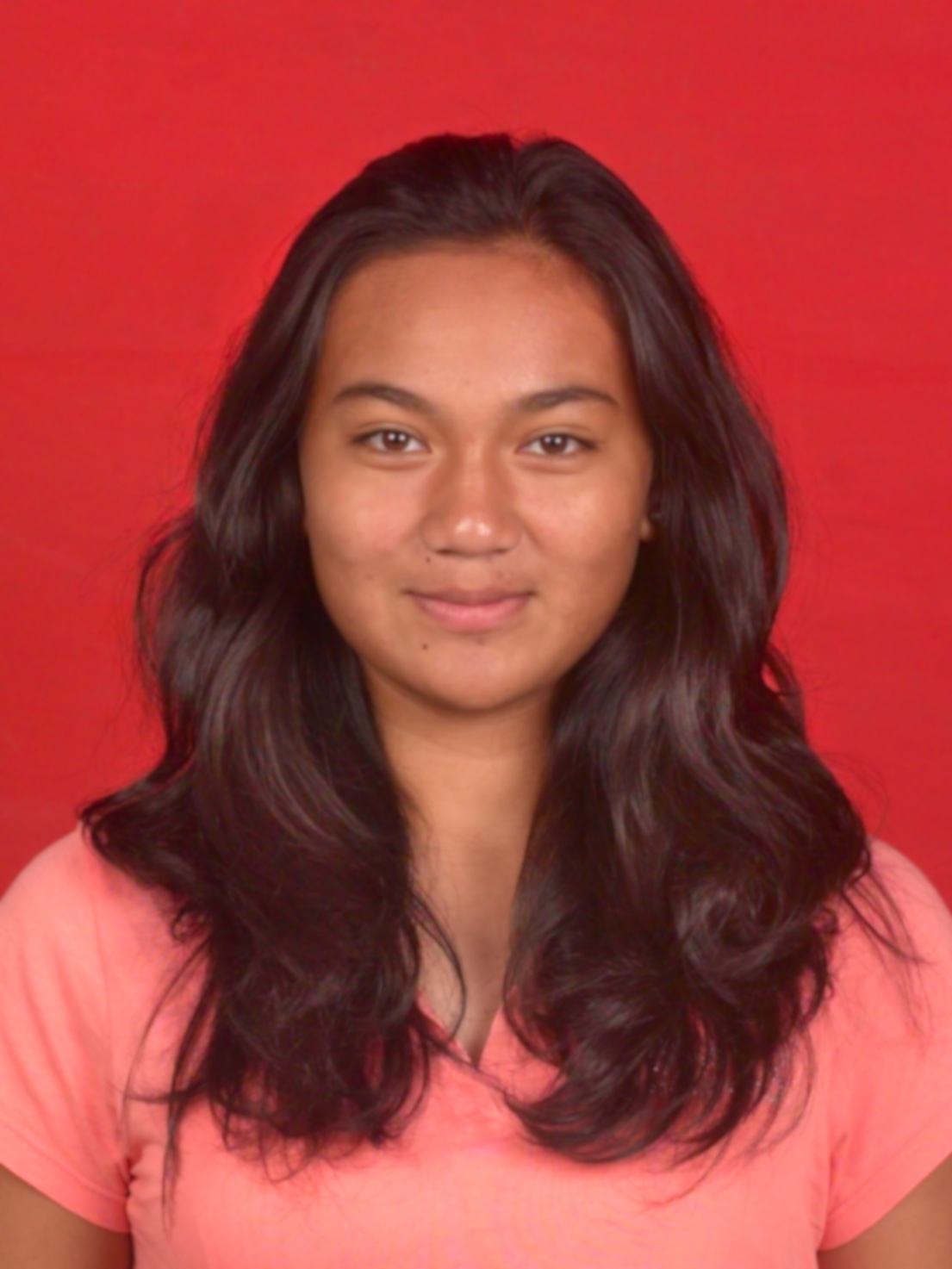 Jakarta, August 16, 1995FemaleStudentChristianIndonesian Komp. Poin Mas B1/17 Jl. Raya Sawangan, Depok 16435(Currently in Cluster Dalton, Jl. Dalton Selatan 2/1, Gading Serpong – Tangerang 15810)+62812 87 122133patriciadevinah@gmail.com